ISTITUTO COMPRENSIVO “GIUSEPPE MAZZINI”Scuola con indirizzo musicale e sezione ospedalieraVia G. Targioni Tozzetti, 5 - 57124 Livorno (Li)Tel. 0586/404126 - C.F. 92145010499 -  C.M. LIIC82400Aliic82400a@istruzione.it – liic82400a@pec.istruzione.it Sito web: www.scuolamazzinilivorno.edu.itDICHIARAZIONE PRESENTATORE DI LISTAIo sottoscritto/a 						(nome) 				(cognome) nato/a a 					provincia 			il						 documento di riconoscimento  														                                                                                                                                          in possesso del diritto di elettorato attivo e passivo per la componente 					e compreso/a negli elenchi degli Elettori presso l’Istituto Comprensivo “G. Mazzini “ di Livorno, in relazione alla	presentazione	di	una		Lista	di	Candidati	contraddistinta		dal	MOTTOconcorrente alle elezioni dei rappresentanti nel Consiglio di Istituto per il triennio 2022/2023 – 2023/2024 – 2024/2025 DICHIAROdi presentare la lista stessa e di non essere candidato in alcuna lista.Livorno, lì  	FIRMA DEL PRESENTATOREDICHIARAZIONE DI AUTENTICITÀ DELLA FIRMAIo sottoscritto/a	 	in qualità di Dirigente scolastico dell’Istituto Comprensivo “G. Mazzini “ oppurein qualità DSGA dell’Istituto Comprensivo “G. Mazzini “ delegato dal Dirigente scolasticoATTESTOche la firma del candidato è stata apposta nel presente foglio dal candidato stesso alla mia presenza ed è da me dichiarata autentica agli effetti dell’art. 31 dell’O.M. n. 215/91 sullo svolgimento delle elezioni degli organi collegiali della scuola dell’Infanzia, Primaria, Secondaria di primo grado.Livorno, lì 	IL DIRIGENTE SCOLASTICO o IL DSGA DELEGATO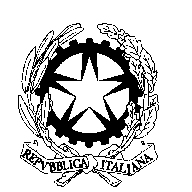 